Publicado en  el 04/02/2014 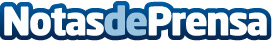 Red.es prevé una inversión de 100 millones de euros en Andalucía durante los próximos dos años en el ámbito TICDatos de contacto:Red.esNota de prensa publicada en: https://www.notasdeprensa.es/red-es-preve-una-inversion-de-100-millones-de_1 Categorias: Andalucia Innovación Tecnológica http://www.notasdeprensa.es